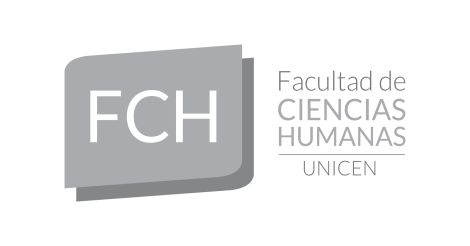 Tandil, 25 de septiembre de 2019RESOLUCION DE CONSEJO ACADEMICO Nro. 412/19VISTO:La necesidad de convocar a elecciones para renovar representantes de los Claustros Docentes, Nodocentes, Graduados y Alumnos de la Facultad de Ciencias Humanas, yCONSIDERANDO:. Que se debe dar cumplimiento al Cronograma previsto por la Ordenanza de Consejo Superior Nº 4900/19. . Que en la instancia, corresponde la aplicación del Régimen Electoral prescripto por la Ordenanza de Consejo Superior Nº 2990/03.Por ello, en uso de las atribuciones conferidas por el artículo 41º inc. f) del Estatuto de la Universidad, aprobado por Resolución Ministerial Nro. 2672/84 y modificado por la H. Asamblea Universitaria; EL CONSEJO ACADEMICO DE LA FACULTAD DE CIENCIAS HUMANAS DE LAUNIVERSIDAD NACIONAL DEL CENTRO DE LA PROVINCIA DE BUENOS AIRESRESUELVEArtículo 1º: Proponer al Honorable Consejo Superior la designación de la Junta Electoral que entenderá en las elecciones para renovar representantes del Claustro Docentes, Nodocentes, Graduados y Alumnos de la Facultad de Ciencias Humanas, ante el Consejo Superior de la Universidad Nacional del Centro de la Provincia de Buenos Aires y el Consejo Académico de la Facultad,  a saber:Presidente Junta Electoral: Sra. Decana o quien designe en su reemplazoClaustro Docente: INES ROSSO (Titular) – VALERIA CAPRISTO (Suplente)Claustro Nodocente: HORACIO SABARNIK (Titular) – VERONICA ACEVEDO (Suplente)Claustro Graduados: JOSEFINA VARELA (Titular) – MARCELO RIGHETTI (Suplente)Claustro Alumnos: IGNACIO LEBRON (Titular) – RODRIGO TOLOSA (Suplente)Artículo 2º: Comuníquese, notifíquese, dése al registro y archívese.